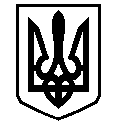 У К Р А Ї Н АВАСИЛІВСЬКА МІСЬКА РАДАЗАПОРІЗЬКОЇ ОБЛАСТІВИКОНАВЧИЙ КОМІТЕТ Р І Ш Е Н Н Я 22 грудня  2020                                                                                            № 97Про затвердження Плану діяльності виконавчого комітету Василівської міської ради  Запорізької області з питань підготовки проектів регуляторних актів на 2021 рікКеруючись підпунктом 1 пункту "б"  статті 27, пунктом 6 статті 59 Закону України «Про місцеве самоврядування в Україні», відповідно до статті 7 Закону України «Про засади державної регуляторної політики у сфері господарської діяльності», та з метою дотримання вимог застосування законодавства з реалізації державної регуляторної політики у сфері господарської діяльності, виконавчий комітет Василівської міської ради В И Р І Ш И В:1. Затвердити План діяльності виконавчого комітету Василівської міської ради Запорізької області  з питань підготовки проектів регуляторних актів на 2021 рік (додається).2. Провідному спеціалісту-юристу відділу юридичного забезпечення та організаційної роботи   виконавчого апарату Василівської міської ради Крату Є.О. оприлюднити дане рішення через друковані засоби масової інформації та на офіційному сайті міської ради.	3. Контроль за виконанням даного рішення покласти на керуючого справами виконавчого комітету Василівської  міської ради  Ошуркова О.В.  Міський голова                                                                               Сергій КАЛІМАН ЗАТВЕРДЖЕНО Рішення виконавчого комітету Василівської міської ради    22 грудня 2020     №  97План діяльності виконавчого комітету Василівської міської ради Запорізької області з підготовки проектів регуляторних актів на 2021 рікКеруючий справами виконавчого комітету			Олег ОШУРКОВ№ п/пВидНазва проекту регуляторного актуМета прийняття регуляторного актуВідповідальний за розроблення проекту регуляторного актуСтрок підготов-ки проекту регуляторного акту